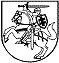 UKMERGĖS RAJONO DELTUVOS PAGRINDINĖS MOKYKLOSDIREKTORIUSĮSAKYMASDĖL DELTUVOS PAGRINDINĖS MOKYKLOS MAŽOS VERTĖS VIEŠŲJŲ PIRKIMŲ TVARKOS APRAŠO PATVIRTINIMO2017 m. rugpjūčio 25 d. Nr. 31-VDeltuvaVadovaudamasi Lietuvos Respublikos Viešųjų pirkimų įstatymo Nr. I-1491 pakeitimo
įstatymu 2017 m. gegužės 2 d. Nr. XIII-327 ir Viešųjų pirkimų tarnybos direktoriaus 2017 m. birželio 28 d. įsakymu Nr. 1S-97:T v i r t i n u Ukmergės rajono Deltuvos pagrindinės mokyklos mažos vertės viešųjų pirkimų tvarkos aprašą (pridedama).P r i p a ž į s t u  netekusiu galios Deltuvos pagrindinės mokyklos direktoriaus 2015 m. gruodžio 31 d. įsakymą Nr. 59-V.P a v e d u direktoriaus pavaduotojai ūkio reikalams Laimai Zarankienei paskelbti įsakymą ir aprašą CVPIS ir mokyklos internetinėje svetainėje.Į p a r e i g o j u  Laimą Zarankienę su šiuo įsakymu bei aprašu supažindinti Viešųjų pirkimų komisijos narius ir pirkimo organizatorius.Direktorė 		                       Dalia Žuklienė